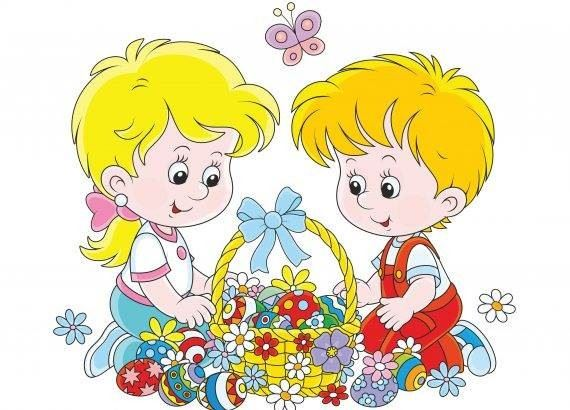 DRODZY RODZICE, KOCHANE DZIECI…TEMAT: WKRÓTCE WIELKANOC- BAJECZKA WIELKANOCNACELE-DZIECKO- słucha uważnie opowiadania czytanego przez rodzica- dziecko opowiada co wydarzyło się w opowiadaniu- dziecko potrafi wyjaśnić pojęcie bazie-kotki- dziecko wie, co znajduje się w koszyczku wielkanocnym- dziecko potrafi dzielić na sylaby-  dziecko rozróżnia zdania prawdziwe i fałszyweZADANIE I Przeczytajcie dziecku opowiadanie „Bajeczka wielkanocna” A. GalicyWiosenne słońce tak długo łaskotało promykami gałązki wierzby, aż zaspane wierzbowe Kotki zaczęły wychylać się z pączków.- Jeszcze chwilkę – mruczały wierzbowe Kotki – daj nam jeszcze pospać, dlaczego musimy wstawać?A słońce suszyło im futerka, czesało grzywki i mówiło:- Tak to już jest, że wy musicie być pierwsze, bo za parę dni Wielkanoc, a ja mam jeszcze tyle roboty.Gdy na gałęziach siedziało już całe stadko puszystych Kotków, Słońce powędrowało dalej. Postukało złotym palcem w skorupkę jajka – puk-puk i przygrzewało mocno.- Stuk-stuk – zastukało coś w środku jajka i po chwili z pękniętej skorupki wygramolił się malutki, żółty Kurczaczek.Słońce wysuszyło mu piórka, na głowie uczesało mały czubek i przewiązało czerwoną kokardką.- Najwyższy czas – powiedziało – to dopiero byłoby wstyd, gdyby Kurczątko nie zdążyło na Wielkanoc.Teraz Słońce zaczęło rozglądać się dookoła po łące, przeczesywało promykami świeżą trawę, aż w bruździe pod lasem znalazło śpiącego Zajączka. Złapało go za uszy i wyciągnęło na łąkę.- Już czas, Wielkanoc za pasem – odpowiedziało Słońce – a co to by były za święta bez wielkanocnego Zajączka? Popilnuj Kurczaczka, jest jeszcze bardzo malutki, a ja pójdę obudzić jeszcze kogoś.- Kogo? Kogo? – dopytywał się Zajączek, kicając po łące.- Kogo? Kogo? – popiskiwało Kurczątko, starając się nie zgubić w trawie.- Kogo? Kogo? – szumiały rozbudzone wierzbowe Kotki.A Słońce wędrowało po niebie i rozglądało się dokoła, aż zanurzyło złote ręce w stogu siana i zaczęło z kimś rozmawiać.- Wstawaj śpioszku – mówiło – baś, baś, już czas, baś, baś.A to „coś” odpowiedziało mu głosem dzwoneczka : dzeń-dzeń, dzeń-dzeń.Zajączek z Kurczątkiem wyciągali z ciekawości szyje, a wierzbowe Kotki pierwsze zobaczyły, że to „coś” ma śliczny biały kożuszek i jest bardzo małe.- Co to? Co to? – pytał Zajączek.- Dlaczego tak dzwoni? – piszczał Kurczaczek.I wtedy Słońce przyprowadziło do nich małego Baranka ze złotym dzwonkiem na szyi.- To już święta, święta, święta – szumiały wierzbowe Kotki, a Słońce głaskało wszystkich promykami, nucąc taką piosenkę:W Wielkanocny poranekDzwoni dzwonkiem Baranek,A Kurczątko z ZającemPodskakują na łące.Wielkanocne Kotki,Robiąc miny słodkie,Już wyjrzały z pączka,Siedzą na gałązkach.Kiedy będzie WielkanocWierzbę pytają.Porozmawiajcie z dzieckiem na temat opowiadania. Zapytajcie je: Dlaczego słonko obudziło wierzbowe kotki?Jakie zwierzątka potem obudziło?, Dlaczego słonko obudziło zajączka i baranka? Jeśli macie w domu wierzbowe gałązki, poproście dziecko by ich pogłaskało, wyjaśnijcie ich nazwę bazie-kotki czyli wierzbowe gałązki z baziami. ZADANIE II Co w koszyczku? – wkładanie wielkanocnych potraw do koszyczka i rozmowa o znaczeniu potraw: wyjaśnienie dziecku znaczenia potraw wkładanych do koszyczka wielkanocnego. · Baranek - zwycięstwo Chrystusa, który jak ofiarny baranek oddał swoje życie za ludzi, by następnie zmartwychwstać i odnieść zwycięstwo nad grzechem, złem i śmiercią.· Jajka – symbol życia· Szynka – symbol zdrowia,· Chleb – symbol dobrobytu i szczęścia, symbol Ciała Chrystusa.· Sól – odstraszenie od zła,· Słodycze.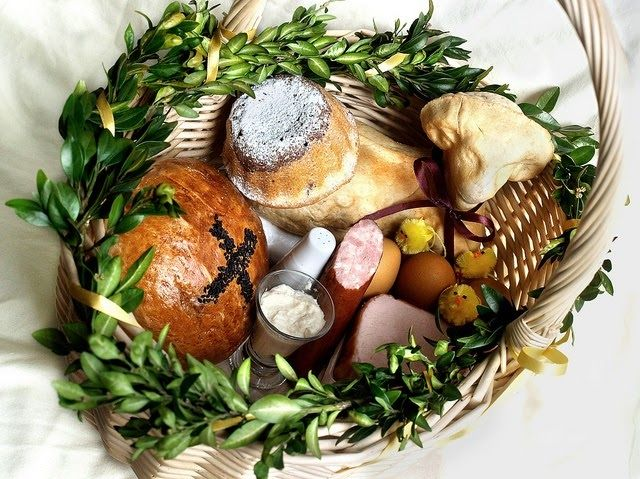 ZADANIE IIIZabawa „ Szukanie ukrytych pisanek” – jeśli macie w swoim domu dużą ilość pisanek, pochowajcie je w różnych miejscach i poproście dziecko by je wszystkie znalazło.  ZADANIE IV Zabawa „ Prawda czy fałsz” – Przeczytajcie dziecku poniższe zdania, zadaniem dziecka jest określenie czy to prawda czy fałsz. - Pisanki to ozdobne jajka.- Do Wielkanocnego koszyka obok pisanek kładziemy warzywa.- Baranek wielkanocny może być z ciasta.- cukrowe zajączki robimy z pietruszki.- W czasie Wielkanocy dzielimy się  jajkiem.- Święta wielkanocne są w zimie. - Bazie rosną na wierzbie. ZADANIE VPoproście dziecko, by podzieliło słowa kojarzące się z   Wielkanocą na sylaby.Pisanki, baranek, zajączek, koszyczek. ZADANIE VIZabawy na świeżym powietrzu – zabawa w chowanego, zabawy z piłką. Zabawy według możliwości dzieci i rodziców i sprzętów. Miłej zabawy życzą Wam  - Dorota Dąbrowska i Anna Małek